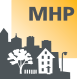 Affordable Housing Trust Fund Intensive Technical Assistance programTRUST NAME (if applicable): 	DATE: YOUR NAME: 	EMAIL: PHONE NUMBER:  Person or Entity to provide leadership for this project: What type of housing plan do you have?   	  Other: How has the community expanded housing options, including affordable housing?Project DescriptionIdentify either an affordable housing trust fund goal or project the community can make reasonable progress on during this six month period, or the community’s interest to create a trust fund. If the project is to create an affordable housing trust fund, describe what the community has already done toward this goal. Provide background on the community’s key housing needs and goals, as well as why the community is focused on the goal or project identified above.Describe the assistance that can help move this goal or project forward.